Компания Hankook представляет новую, еще более долговечную шину для городских автобусов SmartCity AU04+В условиях напряженного городского движения с частыми остановками автобусные шины должны выдерживать высокие нагрузки и одновременно обеспечивать безопасность и экономичность. Новые шины SmartCity AU04+ от Hankook — идеально подходят для данных условий эксплуатации. Оптимизированный рисунок протектора этих всесезонных шин обеспечивает максимально низкий и равномерный износ. Инновационная протекторная смесь и новая структура гарантируют повышенный уровень безопасности и одновременно делают эти шины для городского транспорта экологичными и экономичными. Новые шины SmartCity AU04+ пополнили линейку шин Hankook для городских автобусов, в которую также входят шины AU03 и AU03+.Ной-Изенбург, Германия, 11 апреля 2018 г. – Компания Hankook, производитель шин премиум-класса, пополнила свою линейку шин для городских автобусов новой моделью: SmartCity AU04+. Эти шины, предназначенные для городского транспорта, впечатляют своей экономичностью и высочайшей износостойкостью. Рисунок протектора этих шин был специально адаптирован. Улучшенное расположение ребер, стабилизирующие трехмерные блоки протектора и оптимизированные зигзагообразные канавки обеспечивают превосходную тягу, не снижая при этом ресурса пробега. Из-за частых разгонов с места и торможений при движении по городу, автобусные шины испытывают высокую и неравномерную нагрузку. «Именно поэтому инженеры Hankook увеличили плечевую зону и модифицировали рисунок протектора шины SmartCity AU04+, что позволило добиться более равномерного износа. Улучшенный химический состав новой протекторной смеси делает шину более устойчивой к высоким температурам, снижая тем самым износ и увеличивая срок службы», — добавляет дипломированный инженер Клаус Краузе, вице-президент Hankook и глава Европейского технического центра в Ганновере.При разработке шин компания Hankook уделяет особое внимание обеспечению безопасности. Это относится и ко всей линейке шин Hankook для городского транспорта. Как и AU03+, шина SmartCity AU04+ имеет усиленные боковины, защищающие ее от повреждений при контакте с бордюрным камнем. Кроме того, все три модели шин для городских автобусов обеспечивают впечатляюще короткий тормозной путь, а шины AU04+ демонстрируют к тому же великолепные характеристики на мокрой дороге, чему способствует улучшенное расположение прорезей в протекторе. Глубокий индикатор износа, встроенный в боковину шины SmartCity AU04+, позволяет легко определить состояние шины и предотвратить ее преждевременный выход из строя. Шины SmartCity AU04+ предлагаются в размере 275/70R22.5 с маркировками M+S и 3PMSF (от англ. 3 Peak Mountain Snowflake). Доступные размеры шин AU04+ / AU03+ и AU03:Технические характеристики Hankook AU04+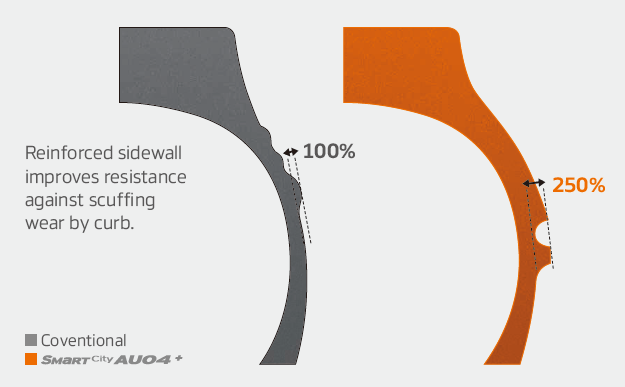 Широкая плечевая зона и усиленные боковиныШирокая плечевая зона и усиленные боковины обеспечивают отличное сцепление с мокрым и сухим дорожным покрытием, а также    курсовую устойчивость.Новая форма и расположение индикатора износа в боковине шины упрощают оценку ее состояния.Улучшенный рисунок протектора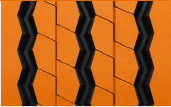 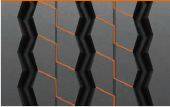 Стабилизирующие трехмерные блоки протектора улучшают тягуБолее долгий срок службы за счет оптимизированного расположения реберТри зигзагообразные канавки гарантируют превосходную тягу, особенно на мокрой дороге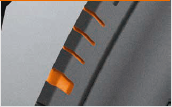 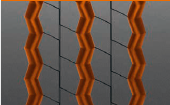 Плечевая зона оптимальной ширины без грунтозацепов и ребер обеспечивает более равномерный износ Инновационная резиновая смесь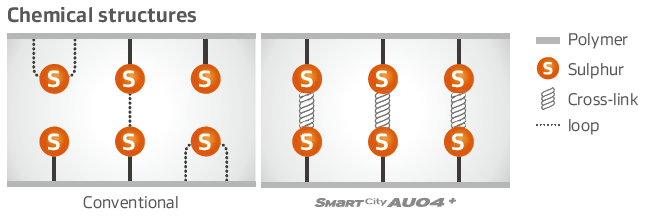 Улучшенный химический состав повышает устойчивость шины к высоким температурам# # ####О компании HankookКомпания Hankook Tire на глобальном уровне выпускает высококачественные радиальные шины для легковых и легкогрузовых автомобилей, кроссоверов, домов на колесах, грузовых автомобилей и автобусов, а также для гоночных автомобилей (для кольцевых гонок и ралли).Стремясь обеспечить своим клиентам максимальное удовольствие от вождения за счет высочайшего качества продукции, Hankook Tire постоянно инвестирует в исследования и разработки, которые осуществляются в пяти глобальных исследовательских центрах - в Южной Корее, Германии, США, Китае и Японии. Разработкой решений, ориентированных на потребности европейских рынков, а также шин для первичной комплектации в соответствии с требованиями ведущих европейских автопроизводителей занимается Европейский Технический Центр (ETC) компании в Ганновере (Германия). Производство осуществляется на ультрасовременном заводе в городе Рацалмаш (Венгрия), который был сдан в эксплуатацию в июне 2007 года и постоянно расширяется. Около 3000 сотрудников завода ежегодно  производят до 19 миллионов шин для легковых автомобилей, кроссоверов и легкогрузовых автомобилей. Главный офис Hankook Tire в Европе находится в Ной-Изенбурге недалеко от Франкфурта-на-Майне в Германии. Производитель имеет несколько филиалов в Европе – в Великобритании, Венгрии, Германии, Испании, Италии, Нидерландах, Польше, России, Турции, Украине, Франции, Чехии и Швеции. Сбыт продукции Hankook Tire на других локальных рынках осуществляется непосредственно через региональных дистрибьюторов. Число сотрудников Hankook Tire по всему миру составляет порядка 22000 человек, а продукция компании продается более чем в 180 странах. Ведущие мировые производители автомобилей доверяют качеству шин Hankook для первичной комплектации. Более 30% общих продаж компании приходятся на страны Европы и СНГ. С 2016 года компания Hankook Tire представлена в престижном мировом индексе устойчивого развития Доу-Джонса (DJSI World).Чтобы получить более подробную информацию, посетите наш сайт www.hankooktire-mediacenter.com или www.hankooktire.ru ШинаРазмерИндекс несущей способностиМаркировкаSnowflakeM+SВ продажеAU04+275/70R22.5150/145JD/B/W1/67 dBAU03+275/70R22.5150/145J(152/148)D/C/W1/71 dBAU0311R22.5148/145JC/B W1 71 dB-AU03275/80R22.5149/146JD/C W1 71 dB-AU03295/80R22.5152/148JC/C W1 71 dBAU03245/70R19.5136/134LD/C W1 71 dBAU03265/70R19.5104/138MD/C W1 71 dBКонтактные данные:Hankook Tire Russia| Ленинградский проспект, д. 72 корп. 1, 125315 Москва | РоссияКонтактные данные:Hankook Tire Russia| Ленинградский проспект, д. 72 корп. 1, 125315 Москва | РоссияКонтактные данные:Hankook Tire Russia| Ленинградский проспект, д. 72 корп. 1, 125315 Москва | РоссияКонтактные данные:Hankook Tire Russia| Ленинградский проспект, д. 72 корп. 1, 125315 Москва | РоссияАнастасия АндрияноваPR-менеджерТел.: +7 (495) 268-0100pr@hkmoscow.ru